MODELNoodplan Coronacrisisvoor ondernemers in agrarisch en groenHoe bescherm ik mijn mensen En hoe houd ik mijn bedrijf draaiende? Vuistregels Bescherming medewerkersZorg dat iedereen de algemene hygiënemaatregelen naleeft:Was je handen regelmatig met water en zeep.Hoest en nies in je elleboog.Gebruik papieren zakdoekjes.Geen handen schudden.Als het kan: thuiswerken.  Medewerkers met griep-, koorts- of hoestklachten blijven sowieso thuis. Ze vermijden sociaal contact. Checklist Bedrijfscontinuïteit ingevuld door: ……………………………………………functie: ……………………………………………………….telefoon: ……………………………………………………..Welke activiteiten moeten altijd doorgaan? (kernactiviteiten)Activiteit a: ……………………………………………………………………………………………Activiteit b: ……………………………………………………………………………………………Activiteit c: ……………………………………………………………………………………………Wie verrichten deze activiteiten? Naam medewerker 1: …………………………………………… telefoonnummer: ………………..Naam medewerker 2: …………………………………………… telefoonnummer: ………………..Naam medewerker 3: …………………………………………… telefoonnummer: ………………..Wie kan hen vervangen als ze ziek zijn? o	Naam vervanger 1: ………………………………………………… telefoonnummer: ………………..o	Naam vervanger 2: ………………………………………………… telefoonnummer: ………………..o	Naam vervanger 3: ………………………………………………… telefoonnummer: ……………….. Wie kan mij vervangen?o	Naam vervanger 1: ………………………………………………… telefoonnummer: ……………….. o	Naam vervanger 2: ………………………………………………… telefoonnummer: ……………….. o	Naam vervanger 3: ………………………………………………… telefoonnummer: ……………….. Wie kan ik inhuren? Naam externe kracht 1: ………………………………………… telefoonnummer: ……………….. o	Naam externe kracht 2: ………………………………………… telefoonnummer: ……………….. o	Naam externe kracht 3: ………………………………………… telefoonnummer: ………………..  Van welke leverancier(s) ben ik afhankelijk? Leverancier 1: …………………………………………………….… telefoonnummer: ………………..Leverancier 2: …………………………………………………….… telefoonnummer: ………………..Leverancier 3: ………………………………………………….…… telefoonnummer: ………………..Welke activiteiten kunnen we uitstellen?Activiteit a: ……………………………………………………………………………………………Activiteit b: ……………………………………………………………………………………………Activiteit c: ……………………………………………………………………………………………Welke activiteiten kunnen we thuis doen?Activiteit a: ……………………………………………………………………………………………Activiteit b: ……………………………………………………………………………………………Activiteit c: ……………………………………………………………………………………………Tot slotGa na hoe je het risico dat medewerkers elkaar besmetten kunt minimaliseren. Laat mensen die essentieel zijn voor de continuïteit bijvoorbeeld gescheiden werken.Plan liever geen bijeenkomsten. Vervang deze door telefonisch contact en telefonische groepsgesprekken. Kijk voor het laatste nieuws over het virus en de maatregelen die je moet treffen op: www.rivm.nl.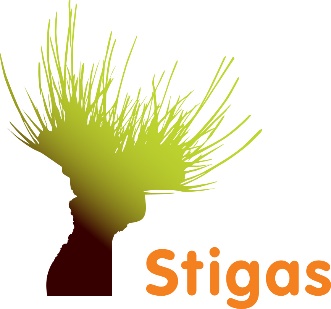 